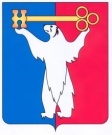 АДМИНИСТРАЦИЯ ГОРОДА НОРИЛЬСКАКРАСНОЯРСКОГО КРАЯРАСПОРЯЖЕНИЕ30.09.2020	г.Норильск	№ 4473О предоставлении разрешения на условно разрешенный вид использования земельного участка и объекта капитального строительстваРассмотрев заявление Гахиева Ширвана Сардар оглы о предоставлении разрешения на условно разрешенный вид использования земельного участка и объекта капитального строительства «магазины», в соответствии с требованиями п. 6 ст. 37, ст. 39 Градостроительного кодекса Российской Федерации, Положением об организации и проведении публичных слушаний по вопросам градостроительной деятельности в муниципальном образовании город Норильск, утвержденным решением Норильского городского Совета депутатов от 13.05.2008 № 11-239, на основании п. 3 ст. 209 Гражданского кодекса Российской Федерации, ст. 3.3 Федерального закона от 25.10.2001 № 137-ФЗ «О введении в действие Земельного кодекса Российской Федерации», протокола публичных слушаний от 18.09.2020 № 56, учитывая, что испрашиваемый вид разрешенного использования земельного участка «магазины» включен в Градостроительный регламент муниципального образования город Норильск для территориальной зоны Ж-2 в качестве условно разрешенного, земельный участок является свободным от прав третьих лиц, параметры земельного участка позволяют возведение на нем объекта капитального строительства «магазины», при этом не нарушаются права и законные интересы третьих лиц и не наносится ущерб окружающей среде,1. 	Предоставить разрешение на условно разрешенный вид использования земельного участка и объекта капитального строительства «магазины», расположенного в территориальной зоне застройки многоэтажными жилыми домами 9 этажей и выше - Ж-2 по адресу: Красноярский край, город Норильск, улица Бегичева, 2А/1, для размещения объекта капитального строительства «магазины».2.	Опубликовать настоящее распоряжение в газете «Заполярная правда» и разместить его на официальном сайте муниципального образования город Норильск.3.	Настоящее распоряжение вступает в силу с момента издания и действует в течение одного года.Исполняющий полномочияГлавы города Норильска	                                                                              Н.А. Тимофеев